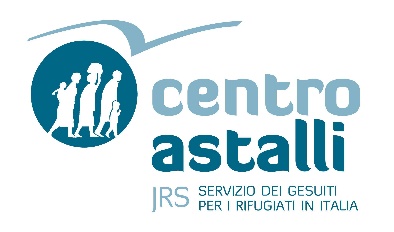 Progetto Incontri – percorsi di dialogo interreligiosoCari professori,anche quest'anno il Centro Astalli vi propone il progetto Incontri, un percorso didattico sulla conoscenza delle principali identità religiose presenti in Italia, che si rivolge alle classi delle scuole medie e superiori. Il nostro obiettivo è quello di aiutare i giovani a superare gli stereotipi e i pregiudizi più comuni e a scoprire che ogni religione è una realtà “complessa” e variegata, che si può comprendere solo con la conoscenza delle fonti e, soprattutto, con l’incontro diretto con persone che vivono la propria fede nell’esperienza quotidiana (slide 1). Il Centro Astalli sente particolarmente l'urgenza, in un momento in cui siamo tutti molto sollecitati sul tema dell'identità religiosa e della convivenza di fedi diverse, di dare la nostra testimonianza di dialogo interreligioso quotidiano, fatto di rispetto, curiosità, condivisione di valori e di obiettivi per la costruzione di una società più ricca e più aperta.Come funziona il progetto in pratica? (slide 3)Per prima cosa vi chiediamo di lavorare in classe con gli studenti sui temi del progetto. Per farlo avete a disposizione dei materiali didattici che aggiorniamo ogni anno e che sono tutti disponibili sul sito www.centroastalli.it alla sezione Attività nelle scuole - Incontri in diversi formati:6 schede didattiche multimediali su buddhismo, ebraismo, cristianesimo, induismo, islam, sikhismo. Di ciascuna scheda è disponibile una versione stampabile in formato pdf;Consigli per libri da leggere, film e serie tv da vedere sui temi del progetto;5 focus di approfondimento;Sussidio Incontri sulle 6 principali religioni stampabile in formato pdf. Una copia del sussidio cartaceo, stampato a colori, sarà distribuito gratuitamente a tutti gli insegnanti coinvolti nel progetto. Se la scuola desidera acquistare altre copie per gli studenti, potrà concordare le modalità direttamente con il Centro Astalli. (slide 3)Tutti i materiali si prestano a un lavoro multidisciplinare: vi raccomandiamo di coinvolgere il più possibile i docenti delle diverse discipline che insegnano nella classe.La tappa successiva, cuore del progetto, è l'incontro con un/a testimone, un momento ricco di scambio, di ascolto e confronto.Se sussistono le condizioni di sicurezza, e in base a quanto previsto dai regolamenti scolastici, l'incontro potrà svolgersi in presenza, in classe (slide 4): due ore è la durata minima richiesta per l'incontro a cui parteciperà un operatore del Centro Astalli e un testimone della religione che si è scelto di approfondire. È un momento di incontro e di scambio, in cui i ragazzi sono sollecitati a intervenire e a fare domande. Per una buona riuscita dell’incontro è opportuno prevedere la partecipazione di non più di 30 studenti. Vi chiediamo anche di avere a disposizione una LIM o un computer con proiettore e un accesso a internet (se questo non fosse possibile, segnalatecelo tempestivamente). Dopo l'incontro, che resta il centro del progetto, vi offriamo alcune proposte di approfondimento:Visita a un luogo di culto del territorio (slide 5). È un'occasione di incontro con la comunità che frequenta quel luogo e un’opportunità di scoprire anche realtà meno note. Per preparare la visita al luogo di culto o come approfondimento tematico sono a vostra disposizione i video appositamente realizzati disponibili alla pagina “Visita al luogo di culto” e su Youtube.Focus di approfondimento (slide 1-6 su Incontri Focus). Abbiamo pensato a cinque chiavi di lettura (cinema, luoghi, cibo, musica e arte) che vi possano dare l'occasione di coinvolgere i ragazzi su temi che li interessano maggiormente, che sono particolarmente pertinenti all'indirizzo dell'istituto che frequentano o che possono essere proposti in occasioni particolari, come un viaggio di istruzione. Il Centro Astalli vi offre idee e alcuni materiali che trovate sul sito. Siamo pronti a progettare insieme a voi le attività che meglio si adattano ai tempi e alle modalità che voi insegnanti immaginate di dedicare a questi percorsi ulteriori.  Gli studenti coinvolti nel progetto Incontri parteciperanno ai concorsi letterari Scriviamo a colori (per le scuole medie) e La scrittura non va in esilio (per le scuole superiori) inviando un racconto ispirato ai temi del progetto. Il regolamento del concorso sarà disponibile alla fine di ottobre. Vi invitiamo fin d'ora a incoraggiare i vostri studenti a partecipare. (Slide 6 in Incontri)Se volete lavorare con noi durante questo anno scolastico, vi chiediamo per prima cosa di far firmare al dirigente scolastico del vostro Istituto il modulo di adesione che potete scaricare dal sito www.centroastalli.it nella sezione Attività nelle scuole (slide 2). Nella seconda parte del modulo vi chiediamo di indicare un referente per la scuola, di specificare quali classi volete coinvolgere e anche i nomi e i contatti dei professori che lavoreranno in quella classe e saranno presenti agli incontri. Per la buona riuscita del progetto è importante che tutti i docenti coinvolti conoscano e condividano gli obiettivi del progetto: questo sarà cura del referente e noi siamo a vostra disposizione per chiarire gli eventuali dubbi e perplessità prima dell'incontro con gli studenti. Il referente si occuperà di formulare, d'accordo con i docenti coinvolti, una proposta di calendario e di inviarla al Centro Astalli. 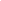 Un'ultima raccomandazione: l'attualità internazionale ci sollecita in modo particolare su alcuni temi difficili e delicati che riguardano la libertà religiosa, il rispetto delle minoranze, il rapporto tra religioni e conflitti in alcune regioni del mondo. Se desiderate approfondire queste tematiche con i vostri studenti, rivolgetevi al Centro Astalli e cercheremo di supportarvi. Se però incontrerete in classe un testimone nell'ambito del progetto Incontri, vi chiediamo di tenere presente che a lui o a lei viene chiesta solo una testimonianza in merito a come vive la sua fede nella vita quotidiana in Italia e un confronto con i ragazzi su questo tema. Non avrete in classe teologi, né esperti di politica internazionale, né rappresentanti ufficiali di specifiche comunità. Aiutateci quindi a spiegare agli studenti quali sono gli obiettivi del progetto e a non perdere un'occasione preziosa di incontro impiegando il tempo a disposizione con domande e discussioni che possono certamente essere meglio affrontate in un'occasione diversa, da interlocutori più autorevoli e preparati.Buon lavoro dal Centro Astalli